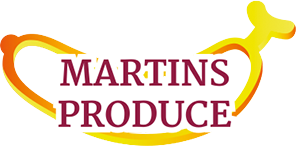 Please phone Wes or Paul if any questionsWes 0419957963Paul 0400976054Specials run from Sunday to Thursday, new weekly special are posted on website Thursday 11amSPECIALS STARTING  20-3-16MYOB CODES                               PRODUCE LINESCOSTRRPMARK UP % 1025Cauliflowers $2.29 $2.99 31% 1019tTraffic light capsicum $3.50 $4.90 40% 10702kg brown onions pre-pack$1.50 $1.99 33% 11541tKiwi fruit pre-pack $2.40 $2.99 25% 1123Granny smith new season $3.00$3.99 33% 1113Cherry tomatoes $1.40 $1.99 42%